Robert Smith Automated Logistical Specialist[Today’s Date][341 Company Address]
[Company City, State xxxxx]
[(xxx) xxx-xxxx]
[hiring.manager@gmail.com]Dear [Mr./Mrs./Ms.] [Hiring Manager’s Name],This letter is regarding my interest in applying for the post of an Automated Logistical Specialist at [XXXYYYY organization]. My …… years of service at the same position at [XXXXYYY organization] matches well with the requirements needed for this role.[XXX organization] has set the benchmark in the field of logistics due to its brilliant approach and excellent quality of services. Undoubtedly, this is one of the organizations that I have wished to work for a long period of time. In my current role at [YYY organization], I oversee managing different logistic processes related to supply chain management. This role helped me understand various procedures and guidelines surrounding the field like Logistics.Leadership.Understanding the records and bills.Communication with peers.Improve the standards and accuracy of performance, costs, and data through inspection.Maintenance management strategies.Given an opportunity, I assure you to give my best to this job and become an asset to your organization.Looking forward to hearing from you soon.Sincerely,[Your Name]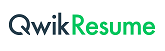  © This Free Cover Letter is the copyright of Qwikresume.com. Usage Guidelines